ONLINE ANGER MANAGEMENT CLASShttps://mentalhealth.openpathcollective.org/anger-management/$4.99 for registrationComplete 18 hour certificate.Print page showing completed courses (DO NOT PAY $60 FOR CERTIFICATE)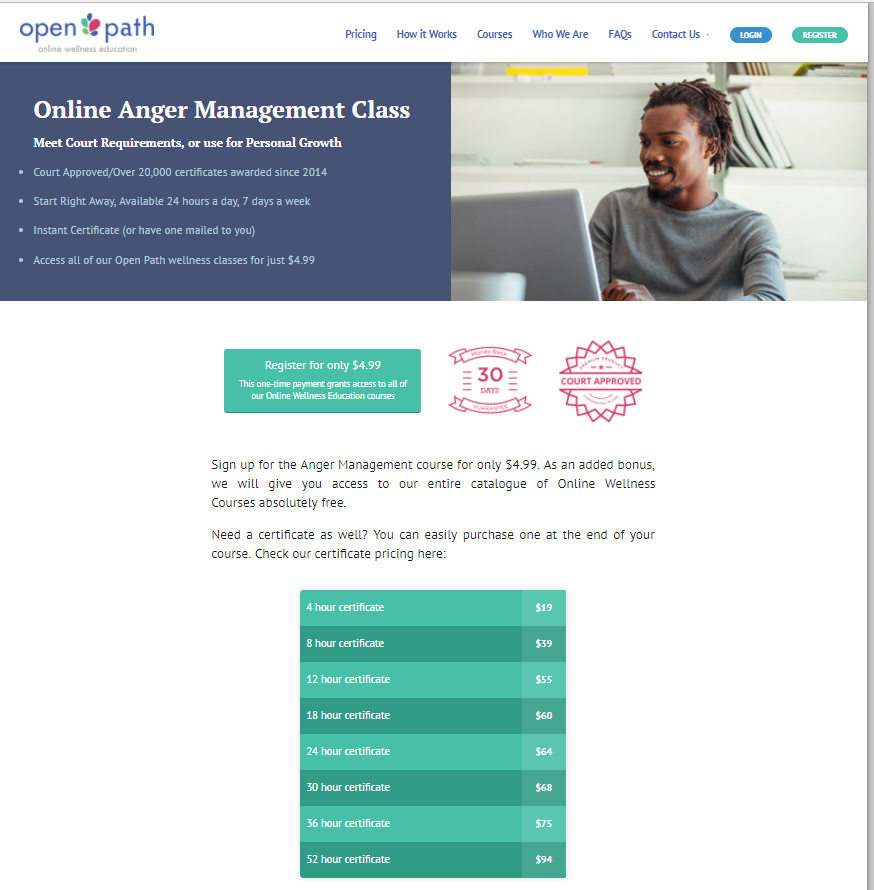 